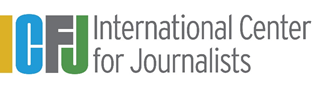 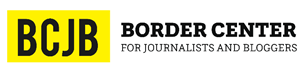 Plan de Sostenibilidad
¿Cuáles son tus 3 objetivos principales para el próximo año?¿Cuáles son tus 3 objetivos principales para los próximos dos años?¿Cómo crees que el Border Hub puede ayudarte a alcanzarlos?Con el apoyo del Border Hub, ¿cuál es el problema o la necesidad de tu público al que te gustaría atender y/o resolver?En tu opinión, ¿cuáles son las oportunidades que ofrece el mercado para ayudar a que tu proyecto avance?Si tu proyecto fuera seleccionado, ¿en qué áreas innovarías?Agrega información adicional que desees que consideremos acerca del plan de sostenibilidad de tu organización.